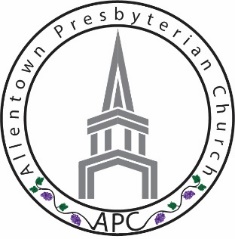 Re-Opening Protocol – Sunday WorshipBeginning July 12, APC will re-open its door for people to join us in worship on Sundays.  For the time being, we will be showing the pre-recorded, online service on screens in the Sanctuary, with overflow seating in Schulte Hall as needed where the same service will be shown.  Services will begin at 9:30 a.m.  The following protocols shall apply to these services:For the benefit of others:Everyone is required to wear a mask for the entire time they are on the APC campus.Everyone must maintain social distancing – staying at least 6 feet apart from others not in your family or group, including when entering and leaving the Sanctuary.There will be no public singing during worship.If any of the following applies to you, you should not come to worship:You have tested positive for COVID-19, have any symptoms (fever, coughing, body aches, etc.), or otherwise feel unwell.You have had close contact within the last 14 days with someone who has tested positive for or been diagnosed with COVID-19.  You are in an at-risk group (e.g., are immunosuppressed, or have asthma, heart condition, or other serious medical issues) or have close contact with someone in an at risk group.A maximum of 87 people will be permitted inside the Sanctuary on a first-come, first-seated basis.  Seating will be available in designated pews, staggered so as to maintain appropriate social distancing.If the Sanctuary reaches capacity, any other worshippers will be directed to Schulte Hall.Greeters will be outside the Sanctuary to welcome you, answer any questions you may have, and assist in directing you as to how to proceed.For purposes of contact tracing should it become necessary, the Greeters shall keep a record of everyone attending worship in the Sanctuary or any over-flow rooms.Bathrooms will be closed, except for emergencies.Hand sanitizing stations will be available in the Narthex.Sanctuary Seating Chart 
(Seating will be allowed only in pews shaded orange)Balcony Seating Chart 
(Seating will be allowed only in sections shaded orange)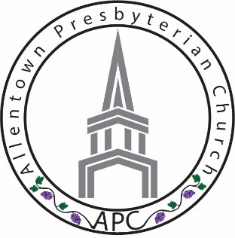 Re-Opening Protocol – Small Group Gatherings on CampusBeginning July 6, APC-related small group gatherings may be held on the APC campus in accordance with the following protocols:Advance permission for the gathering must be obtained from Lizzy Gray, who may be contacted at (609) 259-7289 or lizzy@allentownpresbyterian.org.Gatherings may only be held in the following spaces, with the maximum number of people permitted to gather in parentheses:  Schulte Hall (48); Potter Room (30); Adult Education Room (15); and Schaefer Hall (60).For the benefit of others:Everyone is required to wear a mask for the entire time they are on the APC campus, except that people can remove their masks during gatherings of less than 5 people if everyone in the group voluntarily consents.Everyone must maintain social distancing – staying at least 6 feet apart from others – at all times.If any of the following applies to you, you should not come to the gathering:You have tested positive for COVID-19, have any symptoms (fever, coughing, body aches, etc.), or otherwise feel unwell.You have had close contact within the last 14 days with someone who has tested positive for or been diagnosed with COVID-19.  You are in an at-risk group (e.g., are immunosuppressed, or have asthma, heart condition, or other serious medical issues) or have close contact with someone in an at risk group.Sanitation: Hand sanitizing stations will be available in each designated room, and should be used by everyone in the group when entering and leaving the room.Handi-wipes will be provided in each room.  Upon conclusion of the gathering, all seats, tables, and other surfaces touched by anyone during the gathering shall be wiped down.For purposes of contact tracing should it become necessary, the meeting organizer shall keep a record of everyone attending the gathering.  Bathrooms will be closed and should not be used, except for emergencies.The meeting organizer shall be responsible for ensuring that all of these protocols are followed.RESERVED
for Tech person